Онлайн образовательные ресурсы: «Культура.РФ» https://www.culture.ru/
Портал культурного наследия и традиций России. В каталоге портала более шести тысяч записей спектаклей, более 1,6 тысячи концертов, 2,4 тысячи художественных и документальных фильмов, около тысячи спектаклей, 700 электронных книг, 300 виртуальных туров по музеям, подкасты о культуре, всероссийские акции, тематические подборки «Не выходи из комнаты», канал для школьников и их родителей «Это нам не задавали». Рекомендовано для детей от 12 лет.Проект Level one (онлайн-тренажер по искусству).https://levelvan.ru/trainer#/Бесплатный тренажер поможет научиться различать почерк художника или целый стиль живописи. Пользователь может в своем аккаунте видеть свой прогресс. Рекомендовано для детей от 14 лет.Детская школ@искусств ДШИ.ОНЛАЙН. https://dshi-online.ru/aboutДШИ.Онлайн предлагает изучить традиции народов России, научиться игре на музыкальных инструментах, получить художественные навыки. Рекомендовано для детей от 5 лет.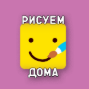 Онлайн школа рисование для детей «Рисуем дома». https://risuemdoma.com/videoСодержит помимо платных курсов бесплатные видео уроки для детей по основам изобразительной деятельности. Рекомендовано для детей от 3 лет.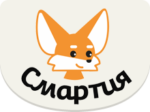 Смартия — место, где знакомятся с профессиями и нужными для них умениями.  https://smartia.me/              Рекомендовано для детей от 14 лет.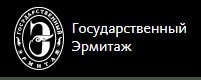 Виртуальный визит в Государственный Эрмитаж.  https://www.hermitagemuseum.org/wps/portal/hermitage/panorama/!ut/p/z0/04_Sj9CPykssy0xPLMnMz0vMAfIjo8zi_R0dzQyNnQ28LMJMzA0cLR09XLwCDUyd3Mz0g4tK9QuyHRUBzzsQ4A!!/?lng=ru&%C3%83%C6%92%C3%86
Без возрастных ограничений.Просветительский проект Arzamas собрал коллекцию материалов для детей. Здесь есть авторские сказки, винтажные инструкции по изготовлению игрушек из подручных материалов, списки книг, идеи для игр и домашнего театра, подборки мультфильмов, а еще загадки, ребусы, раскраски, словесные игры и множество других материалов. https://arzamas.academy/special/kids      Без возрастных ограничений.Если ребенку уже исполнилось 5–6 лет, то он вполне способен начать осваивать Scratch — визуальный язык программирования. Может быть, программистом он в будущем и не станет, но логическое мышление благодаря этому точно «прокачает»  https://scratch.mit.edu/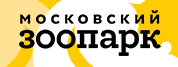 Жизнь животных в Московском зоопарке в режиме онлайн.     https://www.moscowzoo.ru/about-zoo/live-stream/                                           Без ограничений по возрасту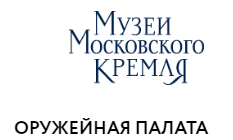 Музеи Московского Кремля продолжают работу онлайн. На сайте доступны разделы «Коллекция онлайн»,«Виртуальные туры», «Виртуальные выставки», а также видеоматериалы в разделе «Медиа».  Вы также можете подписаться на  страницы музея в социальных сетях (Facebook, Вконтакте, Instagram, Одноклассники, Twitter, Youtube), где мы продолжаем знакомить вас с историей и собранием музея. https://www.kreml.ru/museums-moscow-kremlin/                                Без возрастных ограничений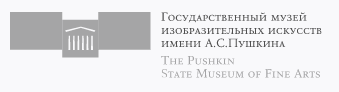 Государственный музей изобразительных искусств имени А.С. Пушкина С 21 марта переходит в онлайн режим.   https://pushkinmuseum.art/index.php?lang=ru                                                 Без возрастных ограничений.